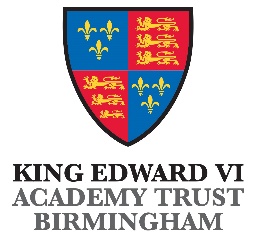 DECLARATION OF INTERESTS 

Individuals are reminded that completion of this form does not remove the requirement upon them to disclose orally any interest at any specific meeting and to leave the meeting for that agenda item.1By which we mean child, stepchild, parent, grandchild, grandparent, brother, sister, spouse or any person living with you as your partnerIn accordance with the guidance provided I certify that I have declared all interests which I have with the Academy Trust, any person connected to me that may have dealings with the Academy Trust or any company or firm connected to me that may have dealings with the Academy Trust.I understand that the information I have provided might be made available on the Academy Trusts website if required in accordance with the Academies Financial Handbook.
Signed: ______________________________				Date:     _____________________________ORIn accordance with the guidance provided I certify that there are no interests which need to be declared at this timeSigned: ______________________________				Date:     _____________________________GUIDANCE ON DECLARATION OF INTERESTSIt is important for anyone involved in spending public money to demonstrate that they do not benefit personally from the decisions they make. To avoid any misunderstanding that might arise all Foundation and Academy Trust governors/trustees and staff with significant financial or spending powers are required to declare any financial interests they have in companies or individuals from which the Foundation and Academy Trust may purchase goods or services. The register is open to public inspection.A Register of Interests should be maintained to record all such interests. The register should be kept up-to-date by notification of changes through an annual review of entries and be made freely available for inspection by governors, staff and parents. The Academies Financial Handbook 2014 requires that the register of interests must capture relevant business and pecuniary interests of members, trustees, local governors of academies within a multi-academy trust and senior employees, including:directorships, partnerships and employments with businesses that provide goods or services to the trust;trusteeships and governorships including at other educational institutions and charities irrespective of whether there is a trading relationship with the trust;Governor of the Foundation.For each interest: the name of the business or organisation, the nature of the business or organisation, the nature of the interest, and the date the interest began.Disclosures should also include relevant interests of relatives such as a parent or spouse or business partner where influence could be exerted over a governor or a member of staff by that person.Where a governor or related person has a pecuniary interest in a business, and that interest exceeds limits specified in the academy’s memorandum or articles of association (1% or more of the issued share capital of a company listed on a recognised stock exchange), the academy must not enter into any contract or arrangement (such as the purchase of goods and service) with that business. Conflicts of loyaltyThese conflicts of interest arise because, although the affected trustee does not stand to gain any benefit, the trustee’s decision making at the charity could be influenced by his or her other interests.The test is always that there is a conflict of interest if the trustee’s other interest could, or could be seen to, interfere with the trustee’s ability to decide the issue only in the best interests of the charity.Some conflicts of loyalty arise because a trustee has a competing legal obligation or duty to another organisation or person. Others result from conflicting loyalties which trustees owe or may feel towards family, friends or other people or organisations who are part of the trustee’s network. A conflict of loyalty could also arise where the religious, political or personal views of a trustee could interfere with the ability of the trustee to decide the issue only in the best interests of the charity.The existence of a register of interests does not, of course, detract from the duties of governors and staff to declare interests whenever they are relevant to matters being discussed by the governing body or a committee. Where an interest has been declared, governors and staff should not attend that part of any committee or other meeting.There is no official definition of a business or personal interest. If a governor/trustee or member of staff is in any doubt about registering specific interests, the prudent approach would be to include the item on the register as a safety measure.Failure to act properly where there is a conflict of interest is a breach of a governors’/trustees’ legal responsibilities.Name 
Role Local GovernorDate of Appointment   BUSINESS/ PECUNIARY & PERSONAL INTERESTSIt is a requirement of the Academies Financial Handbook 2014 and the Charity Commission to hold a register of business interests to capture relevant business and pecuniary interests of members, trustees, governors, local governors of academies within a multi-academy trust and senior employees, and those of any immediate relatives1, including:directorships, partnerships and employments with businesses that provide goods or services to the Academy Trust;trusteeships and governorships including at other educational institutions and charities irrespective of whether there is a trading relationship with the Academy Trust;Further guidance on declarations of interests is attached and should be referred to prior to completion of the declaration.BUSINESS/ PECUNIARY & PERSONAL INTERESTSIt is a requirement of the Academies Financial Handbook 2014 and the Charity Commission to hold a register of business interests to capture relevant business and pecuniary interests of members, trustees, governors, local governors of academies within a multi-academy trust and senior employees, and those of any immediate relatives1, including:directorships, partnerships and employments with businesses that provide goods or services to the Academy Trust;trusteeships and governorships including at other educational institutions and charities irrespective of whether there is a trading relationship with the Academy Trust;Further guidance on declarations of interests is attached and should be referred to prior to completion of the declaration.BUSINESS/ PECUNIARY & PERSONAL INTERESTSIt is a requirement of the Academies Financial Handbook 2014 and the Charity Commission to hold a register of business interests to capture relevant business and pecuniary interests of members, trustees, governors, local governors of academies within a multi-academy trust and senior employees, and those of any immediate relatives1, including:directorships, partnerships and employments with businesses that provide goods or services to the Academy Trust;trusteeships and governorships including at other educational institutions and charities irrespective of whether there is a trading relationship with the Academy Trust;Further guidance on declarations of interests is attached and should be referred to prior to completion of the declaration.Name of individual with the interest to be declared (i.e. yourself or close relative).  For the latter pleasestate relationship to governorName of Organisation/ BusinessNature ofinterestDate from whichinterest beganDate interestceasedSignature & date